Clare County CouncilCreative Communities Project Awards 2024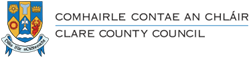 Closing Date: 5pm, Monday 19th February 2024For queries contact:Eva Birdthistle
Creative Communities Engagement Officer
creativeireland@clarecoco.ieCreative Communities Project Award 2024The Creative Communities Project Award, previously known as the Creative Ireland Project Award, is funded by Creative Ireland, an all-of-government culture and wellbeing programme with an ambition to inspire and transform people, places and communities through creativity. This project award is designed to enable creativity in every community.The Clare Creative Ireland Programme is delivered collaboratively by a multi-disciplinary Culture and Creativity Team of representatives from the Arts, Heritage, Rural and Community Development, Enterprise, Libraries, Archives and Museum sections of Clare County Council. The team carries out all activities under the priorities set out in the Clare County Council Culture and Creativity Strategy 2023 -2027, and the Creative Communities Pillar of the Creative Ireland programme. Information about the Creative Communities pillar can be found here. Examples of previous projects under the Creative Ireland programme in Clare can be found here. Further information about Creative Ireland Clare can be found hereAbout the AwardFinished projects can include, but are not limited to for example, e.g. visual art, film, music, theatre, dance, spoken word etc.  Projects can either be new initiatives or existing projects.  If a project is already underway, the application must demonstrate how the Award will increase the impact, scale or scope on the community or target audience. We invite individuals and groups to make applications to creatively explore at least one of the four strategic priorities of the Clare County Council Culture & Creative Strategy 2023-2027Enrich CommunitiesCelebrate Sense of Place and Belonging including the Irish languagePromote Creative Climate Action & BiodiversityStrengthen & Develop Creative Ireland’s Impact in County ClareAwards of €500 - €2,000 will be granted. To be eligible for funding, projects/events must:Take place in County Clare Be organised by an individual/community/voluntary group living or based in County Clare The public interface/engagement element of the project or event must be free of charge.Application to be submitted by 5pm, Monday 19th February 2024Be completed and payment claimed before 5pm Monday 4th November 2024 How to ApplyTo apply, fill in all details of your project in the attached application form and return it by email to creativeireland@clarecoco.ie or by post to: Creative Communities Project Awards, Clare County Library, Library HQ, Mill Road, Ennis, Co Clare V95 FX32 Please read through our guidelines carefully before completing the application form. Closing date for applications is 5pm on Monday 19th February 2024ConditionsApplyingApplications can be emailed to creativeireland@clarecoco.ie or posted to: Creative Ireland Project Awards, Clare County Library, Library HQ, Mill Road, Ennis, Co Clare V95 FX32 Closing date for applications is 5pm Monday 19th February 2024. Late applications will not be considered.Applications may only be made by persons or organisations living or based in County Clare and for projects to take place in County Clare.The public interface/engagement element of the project or event must be free of charge. Details of all projects will be advertised on the Creative Ireland website. Applications will be accepted on the official application form only. All support material must be no larger than A4. Electronic links to display samples of other work completed is admissible.Applications may only be made by persons or organisations living or based in County Clare and for projects to take place in County Clare.The public interface/engagement element of the project or event must be free of charge. Details of all projects will be advertised on the Creative Ireland website. Funding shall not be given for commercial activities.Payment of the award will be made after the project has taken place and as soon as an evaluation report, photographs and receipts as evidence of money spent have been submitted to the Creative Ireland Clare office.  Please be aware that if you receive payments from Clare County Council that total an excess of €10,000 you will be required to provide an up-to-date Tax Clearance Certificate. Applications for Outdoor Street Art Works / Murals / Public Art Realm works should apply under the PRISM Scheme here.Applicants cannot apply for the Creative Ireland Project Award if they have already applied for the Clare Local Area Grants Scheme. Details on this scheme can be found here.Projects must be completed, and invoices submitted by Monday 4th November 2024 The Decision ProcessApplications will be assessed by an independent panel based on the following selection criteria: The extent to which the proposed event/project is aligned to the Creative Ireland Programme Pillar – Creative Communities.The extent to which the proposed event/project maximises community and citizen engagement.The extent to which the proposed event/project is ambitious, innovative and fosters creativity.The potential scope of the event/project to support the county’s creative capacity and reputation.The feasibility of completing the project within the specified time frame and within budget.All applicants will be informed of the Council’s decision in writing. The payment of a Project Award is not an indication that the equivalent of any additional award will be made to the recipient on another occasion.Policies and GuidelinesAll recipients of funding under this Award, for projects that involve children or young people, must have the appropriate policies in place as regards Child Protection. Clare County Council will also require confirmation that the appropriate insurance policies and Health and Safety Procedures are in place.This Award is administered by Clare County Council in keeping with its Data Protection Policy. More information is available here.Recipients of funding must obtain written consent from individuals to share project images / films on Clare County Council and Creative Ireland publications and websites, using the Creative Ireland Clare permission form.All activities funded from this Award must adhere to the public health advice and guidance, laid down by the HSE and the Government, with regard to living with Covid.This funding is subject to confirmation of compliance with the following COVID-19 requirements:The Government’s Resilience and Recovery 2020-2021 – Plan for Living with COVID-19The Government’s Stay Safe GuidelinesThe Government’s Return to Work Safely ProtocolsAll proposals that involve public gatherings and associated outreach activities will need to include a ‘Plan B’ option, which can be implemented if physical gatherings of people are restricted or not permitted at the time of the anticipated event.  Promotion and PublicityAward recipients must acknowledge Clare County Council and Creative Ireland in all publicity material associated with the project. Failure to acknowledge appropriately may deem the project award invalid and support received may need to be refunded to Clare County Council. All Award recipients will receive a copy of the Clare County Council and Creative Ireland logos, which must be used in all documentation and advertising of the successful projects.Award recipients must submit publicity details of their project to the Creative Ireland Clare office for inclusion on the Creative Ireland website at least six weeks before the commencement of their project, and no later than 7 June 2024. Failure to do so may deem the Award invalid. Clare County Council and Creative Ireland reserve the right to publicise the awarding of the Creative Ireland project award and progress updates, as required. Required DocumentationAward recipients must return the following documentation to the Creative Ireland Clare Office. Before the project starts:  A Creative Ireland website form. A photograph for promotional purposes.Written consent from any individuals in the photographs (if any).After the project has finished: An evaluation form detailing attendance/viewing figures and feedback.Three photographs as evidence of the project having taken place.Written consent from individuals in the photographs (if any). Receipts as evidence of spending.An invoice for payment of the Award. Copies of the relevant forms will be provided by the Creative Ireland Clare office.The Creative Ireland Clare Programme is managed and administered by Clare Libraries on behalf of Clare County Council. The Creative Ireland Clare office is located at Clare Library Headquarters, Mill Road, Ennis, Co. Clare. For further queries contact creativeireland@clarecoco.ieApplicant DetailsApplicant DetailsName of applicantOrganisation (if applicable)Address Address Address EmailPhone numberWebsite / Social Media ChannelProject DetailsProject DetailsTitle of ProjectDetails of the project. Give as much information as possible, use bullet points or a separate sheet if necessary.Briefly describe your experience in delivering a project like this. Outline your target audience or if relevant, community group that you will engage with.Where will your project take place?Start date of projectEnd date of projectProject ThemesProject ThemesProject ThemesProject ThemesPlease tick which priority does your project fall under? For more information check Page 14 of the Clare County Council Culture & Creative Strategy 2023-2027Please tick which priority does your project fall under? For more information check Page 14 of the Clare County Council Culture & Creative Strategy 2023-2027Please tick which priority does your project fall under? For more information check Page 14 of the Clare County Council Culture & Creative Strategy 2023-2027Please tick which priority does your project fall under? For more information check Page 14 of the Clare County Council Culture & Creative Strategy 2023-2027Enrich CommunitiesEnrich CommunitiesEnrich CommunitiesCelebrate Sense of Place and Belonging including the Irish languageCelebrate Sense of Place and Belonging including the Irish languageCelebrate Sense of Place and Belonging including the Irish languagePromote Creative Climate Action & BiodiversityPromote Creative Climate Action & BiodiversityPromote Creative Climate Action & BiodiversityStrengthen & Develop Creative Ireland’s Impact in County ClareStrengthen & Develop Creative Ireland’s Impact in County ClareStrengthen & Develop Creative Ireland’s Impact in County ClareBudget CostsBudget CostsBudget CostsBudget CostsPlease give details of all of your project costs (include VAT where applicable), insert more rows if required.Please give details of all of your project costs (include VAT where applicable), insert more rows if required.Please give details of all of your project costs (include VAT where applicable), insert more rows if required.Please give details of all of your project costs (include VAT where applicable), insert more rows if required.ItemDescriptionTotal CostsTotal Costs€€€€€€€€€€€€€€€€Total Cost of projectTotal Cost of project€€How much are you requesting from this award?How much are you requesting from this award?€€If you are applying for funding from other sources, please give details of what source and amount:If you are applying for funding from other sources, please give details of what source and amount:If you are applying for funding from other sources, please give details of what source and amount:If you are applying for funding from other sources, please give details of what source and amount:Source:Source:€€Source:Source:€€DeclarationDeclarationI declare that all the information on this form is correct. I have read and agree to the terms and conditions as outlined on this application form. I have read Clare County Council’s guidelines and policies in relation to this award.  I declare that all the information on this form is correct. I have read and agree to the terms and conditions as outlined on this application form. I have read Clare County Council’s guidelines and policies in relation to this award.  SignatureDateIf you have any questions about this form or the Creative Ireland Programme please contact: creativeireland@clarecoco.ieIf you have any questions about this form or the Creative Ireland Programme please contact: creativeireland@clarecoco.ie